РОССИЙСКАЯ ФЕДЕРАЦИЯКАРАЧАЕВО-ЧЕРКЕССКАЯ РЕСПУБЛИКАУПРАВЛЕНИЕ ОБРАЗОВАНИЯ АДМИНИСТРАЦИИ УСТЬ-ДЖЕГУТИНСКОГО МУНИЦИПАЛЬНОГО  РАЙОНАПРИКАЗ18.03.2021			   г.Усть – Джегута			        №42О назначении ответственных лиц по информационно-методическому сопровождениюи техническому исполнению работы в информационнойсистеме Навигатор	В целях реализации мероприятий регионального проекта, обеспечивающего достижение целей, показателей и результатов федерального проекта «Успех каждого ребенка» национального проекта «Образование», утвержденного Протоколом президиума Совета при Президенте Российской Федерации по стратегическому развитию и национальным проектам от 14 декабря 2018 года № 16, на основании приказа Министерства просвещения Российской Федерации от 3 сентября 2019 года № 467 «Об утверждении Целевой модели развития региональных систем дополнительного образования детей» в целях внедрения на территории Усть-Джегутинского муниципального района в 2021 году целевой модели развития региональных систем дополнительного образования детейПРИКАЗЫВАЮ1.Руководителям общеобразовательных учреждений  Усть – Джегутинского муниципального района:- назначить ответственных лиц по информационно-методическому сопровождению и техническому исполнению работы в информационной системе Навигатор;  -  организовать разъяснительную работу с родительской общественностью о норме и порядке проведения процесса регистрации в Навигаторе;-  назначить ответственных лиц  за отбор материала для наполнения каталога программ и мероприятий ИС «»Навигатор;-   своевременно размещать информации о работе информационного ресурса «Навигатор дополнительного образования детей» и его возможностях на сайтах образовательных организаций и  поддержание размещаемой информации в актуальном состоянии. 2. Контроль исполнения настоящего приказа оставляю за собой. 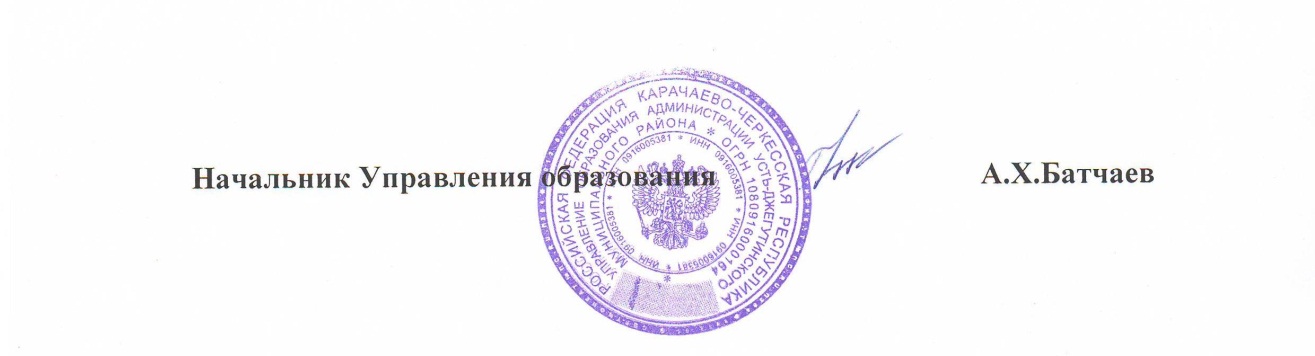 